lMADONAS NOVADA PAŠVALDĪBA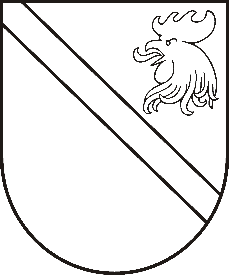 Reģ. Nr. 90000054572Saieta laukums 1, Madona, Madonas novads, LV-4801 t. 64860090, e-pasts: dome@madona.lv ___________________________________________________________________________MADONAS NOVADA PAŠVALDĪBAS DOMESLĒMUMSMadonā2020.gada 27.februārī									       Nr.96									       (protokols Nr.5, 17.p.)Par palīdzības – līdzfinansējuma piešķiršanu energoefektivitātes pasākumu veikšanai daudzdzīvokļu dzīvojamā mājā J.Ramaņa ielā 3, Biksērē, Sarkaņu pagastā, Madonas novadā2020.gada 9.janvārī Madonas novada pašvaldībā ir saņemts biedrības “J.Ramaņa 3”, reģistrācijas Nr.50008266201, iesniegums ar lūgumu piešķirt līdzfinansējumu daudzdzīvokļu dzīvojamās mājas J.Ramaņa iela 3, Biksēre, Sarkaņu pagasts, Madonas novadā energoefektivitātes pasākumu veikšanai. Iesniegumam pievienoti energoefektivitātes pasākuma veikšanu apliecinoši dokumenti. Saskaņā ar Madonas novada pašvaldības saistošo noteikumu Nr.9 “Madonas novada pašvaldības palīdzības piešķiršanas kārtība energoefektivitātes pasākumu veikšanai daudzdzīvokļu dzīvojamās mājās” (turpmāk tekstā – saistošie noteikumi) 7.punktu, daudzdzīvokļu dzīvojamām mājām ir jāatbilst 7.punktā noteiktajiem nosacījumiem.  Komisija pretendentu izvērtēšanai palīdzības saņemšanai energoefektivitātes pasākumu veikšanai (turpmāk tekstā – Komisija) ar 2020.gada 25.februāra lēmumu konstatēja, ka Pretendents atbilst saistošo noteikumu 7.punkta prasībām. Saskaņā ar saistošo noteikumu 5.punktu, līdzfinansējums energoefektivitātes pasākumiem tiek piešķirts: dzīvojamās daudzdzīvokļu mājas energoaudita veikšanai līdz 50 % no izmaksām; tehniskās apsekošanas veikšanai līdz 50% no izmaksām; energoefektivitātes pasākumu veikšanas tāmes sastādīšanai līdz 50% no izmaksām; vienkāršotās renovācijas tehniskās dokumentācijas izstrādāšanai līdz 50% no izmaksām.Par daudzdzīvokļu dzīvojamās mājas energoefektivitātes pasākumiem ir iesniegti Saistošo noteikumu 16.punktā noteiktie dokumenti, kas apliecina energoefektivitātes pasākumu  - tehniskās apsekošanas, ēkas energosertifikāta izstrādes un apliecinājuma kartes izstrādes veikšanu EUR 8390,84 (astoņi tūkstoši trīs simti deviņdesmit euro 84 centi ) apmērā. 2020.gada 25.februārī Komisija pieņēma lēmumu virzīt lēmumprojektu par palīdzības – līdzfinansējuma energoefektivitātes pasākumu veikšanai daudzdzīvokļu dzīvojamai mājai J.Ramaņa ielā 3, Biksēre, Sarkaņu pagasts, Madonas novads piešķiršanu 50% apmērā no energoefektivitātes pasākumu veikšanas izmaksām, kas ir EUR 4195,42 (četri tūkstoši viens simts deviņdesmit pieci euro 42 centi) apmērā. Pamatojoties uz Madonas novada pašvaldības saistošo noteikumu Nr.9 “Madonas novada pašvaldības palīdzības piešķiršanas kārtība energoefektivitātes pasākumu veikšanai daudzdzīvokļu dzīvojamās mājās” 11. punktu, ņemot vērā komisijas lēmumu, atklāti balsojot: PAR – 14 (Agris Lungevičs, Zigfrīds Gora, Ivars Miķelsons, Andrejs Ceļapīters, Artūrs Čačka, Andris Dombrovskis, Antra Gotlaufa, Valda Kļaviņa, Valentīns Rakstiņš, Andris Sakne, Rihards Saulītis, Inese Strode, Aleksandrs Šrubs, Gatis Teilis), PRET – NAV, ATTURAS – NAV,  Madonas novada pašvaldības dome NOLEMJ:Piešķirt palīdzību – līdzfinansējumu energoefektivitātes pasākumu veikšanai daudzdzīvokļu dzīvojamās mājas J.Ramaņa ielā 3, Biksēre, Sarkaņu pagasts, Madonas novads dzīvokļu īpašnieku kopībai 50% apmērā no energoefektivitātes pasākumu veikšanas izmaksām, kas ir EUR 4195,42 (četri tūkstoši viens simts deviņdesmit pieci euro 42 centi). Finanšu nodaļai līdzfinansējumu ieskaitīt daudzdzīvokļu dzīvojamās mājas pārvaldnieka biedrības “J.Ramaņa 3”, reģistrācijas Nr.50008266201, norēķinu kontā: EUR 2848,96 (divi tūkstoši astoņi simti četrdesmit astoņi euro 96 centi) apmērā 10 dienu laikā no domes lēmuma pieņemšanas dienas;EUR 1346,46 (viens tūkstotis trīs simti četrdesmit seši euro 46 centi) apmērā 10 dienu laikā no atlikušo energoefektivitātes atbalstāmo pasākumu izdevumu apmaksas dokumentu saņemšanas un apstiprināšanas komisijā pretendentu izvērtēšanai palīdzības saņemšanai energoefektivitātes pasākumu veikšanai.    Domes priekšsēdētājs								          A.LungevičsE.Zāle 64860095